Начинающий дефектолог Бейсекеева З.Р. уделяют большое внимание игровой деятельности, так как она выполняет ряд важных функций в развитии личности человека. Использует игру для коррекции состояния и поведения ребенка. Но главная функция игры – развивающая. Игра повышает интеллект, способствует чувственному восприятию мира и эмоциональному благополучию ребенка.Применение в коррекционной работе наглядно-игровых средств создает максимально благоприятные условия для развития детей дошкольного возраста.      Наглядно-игровые средства представляют собой, с одной стороны, наглядное пособие, с другой – дидактическую игру со своим содержанием, организацией и методикой проведения. С помощью игровых средств создается игровая ситуация, актуализируются знания детей, объясняются правила, формируется дополнительная стимуляция игровой и речевой активности, создаются условия для возникновения и усиления познавательных мотивов, развития интересов, формируется положительное отношение к обучению. Применение игровых технологий в работе дефектолога позволяет повышать успешность обучения детей с речевыми нарушениями. Проведение на групповых, подгрупповых и индивидуальных коррекционных занятиях специально подобранных игр создает максимально благоприятные условия для развития детей и позволяет решать педагогические и коррекционные задачи в естественных для ребенка условиях игровой деятельности. Речь ребенка формируется постепенно.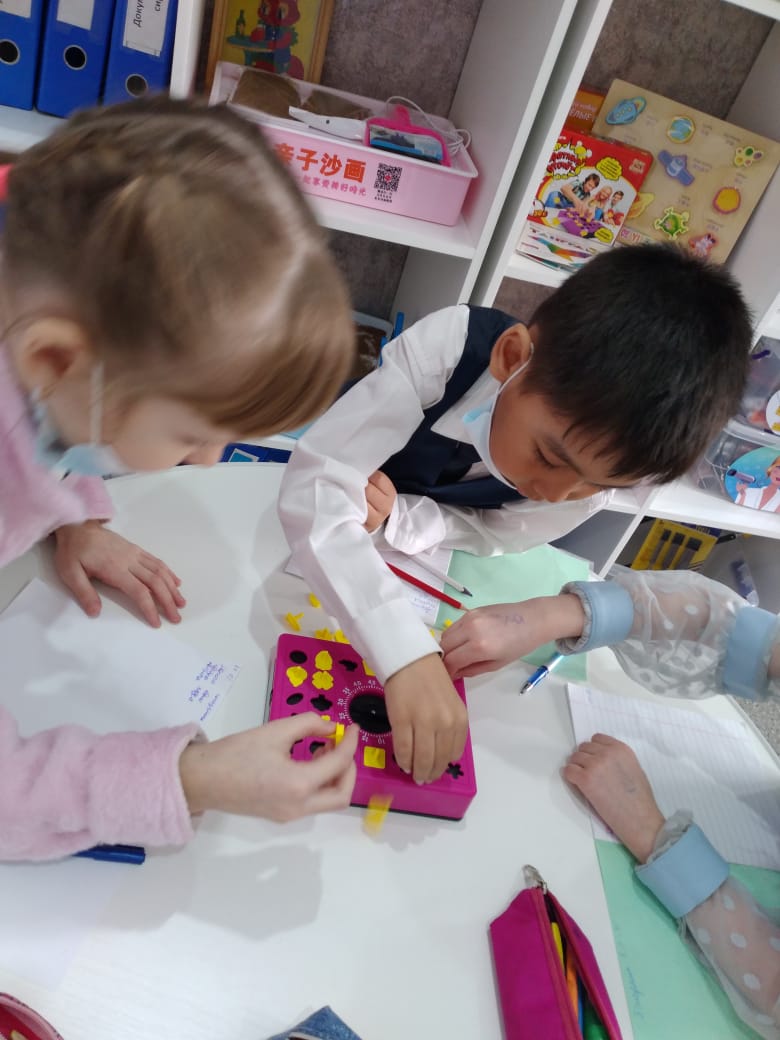 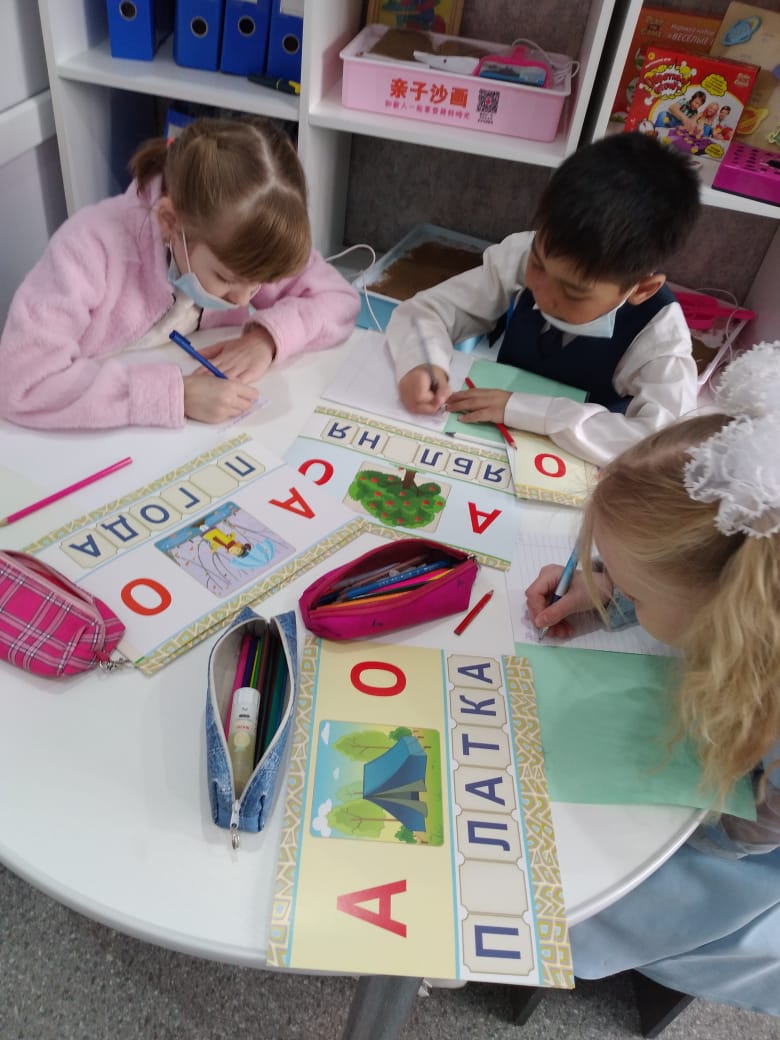 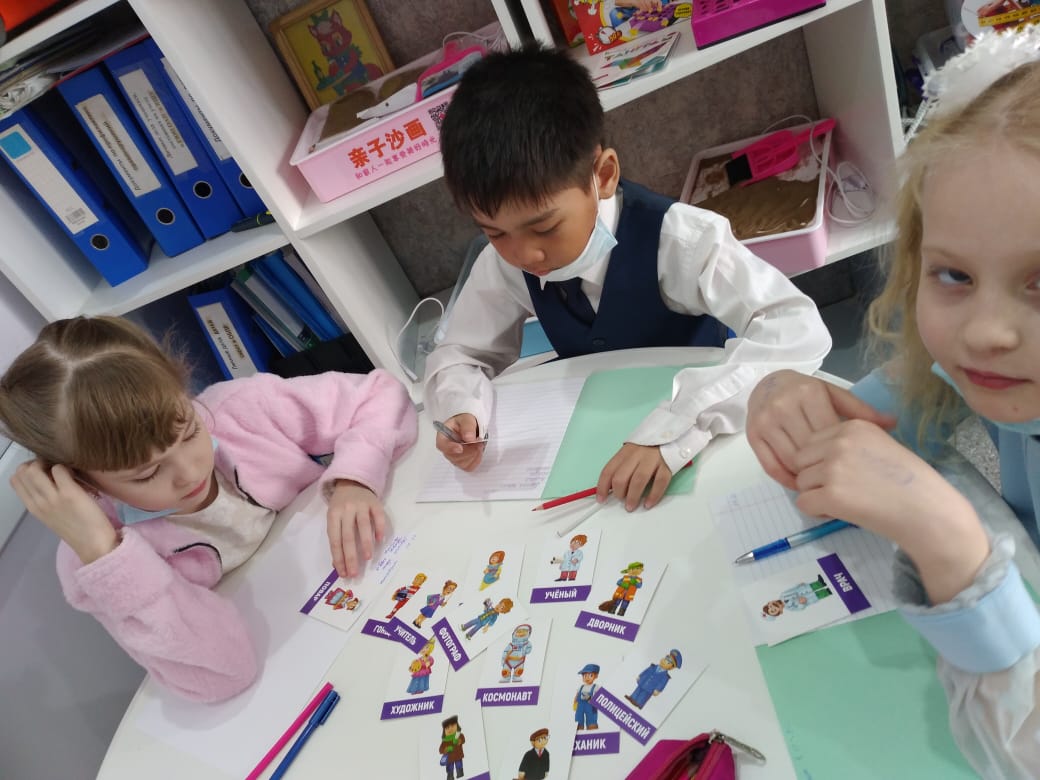 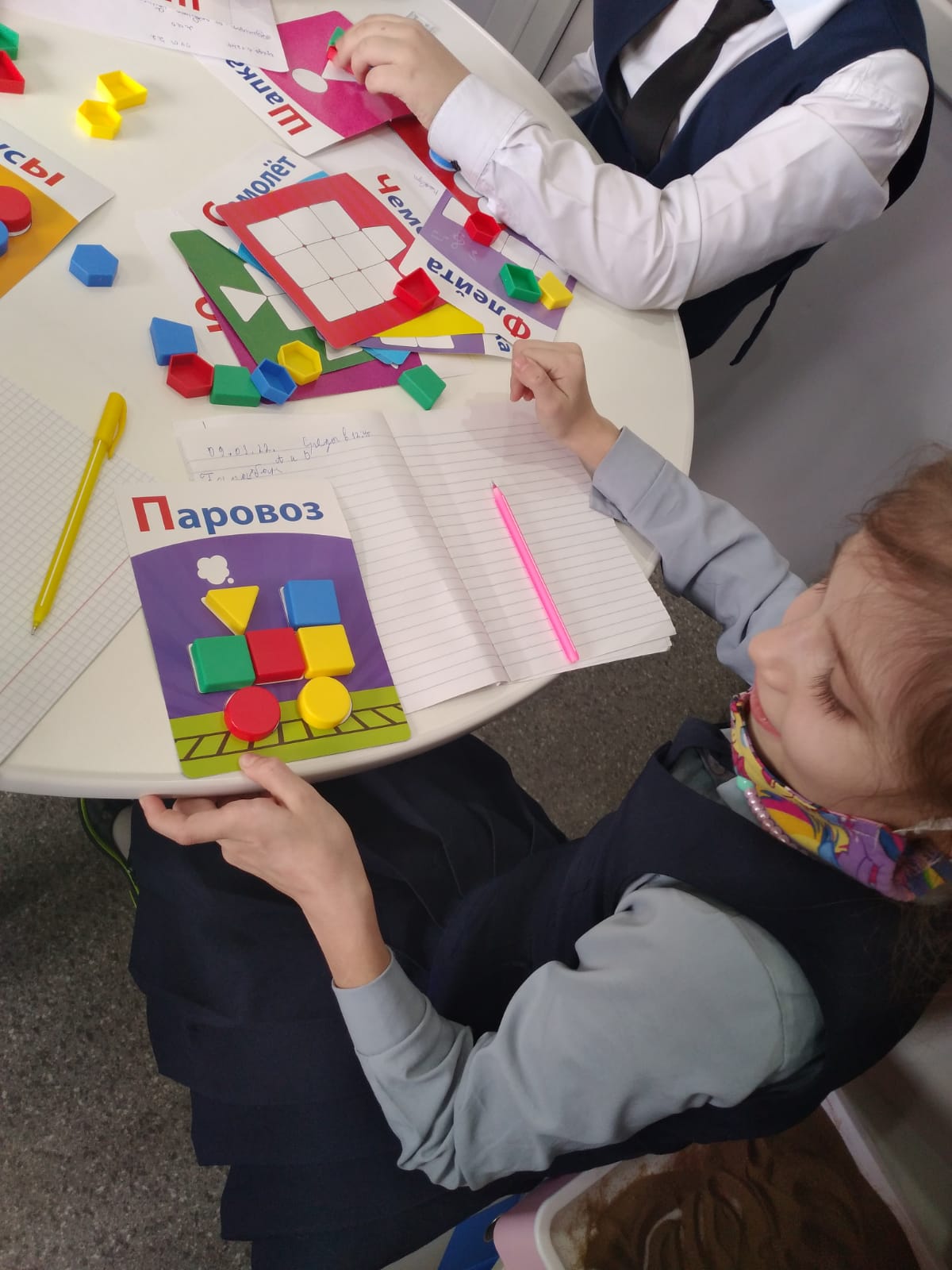 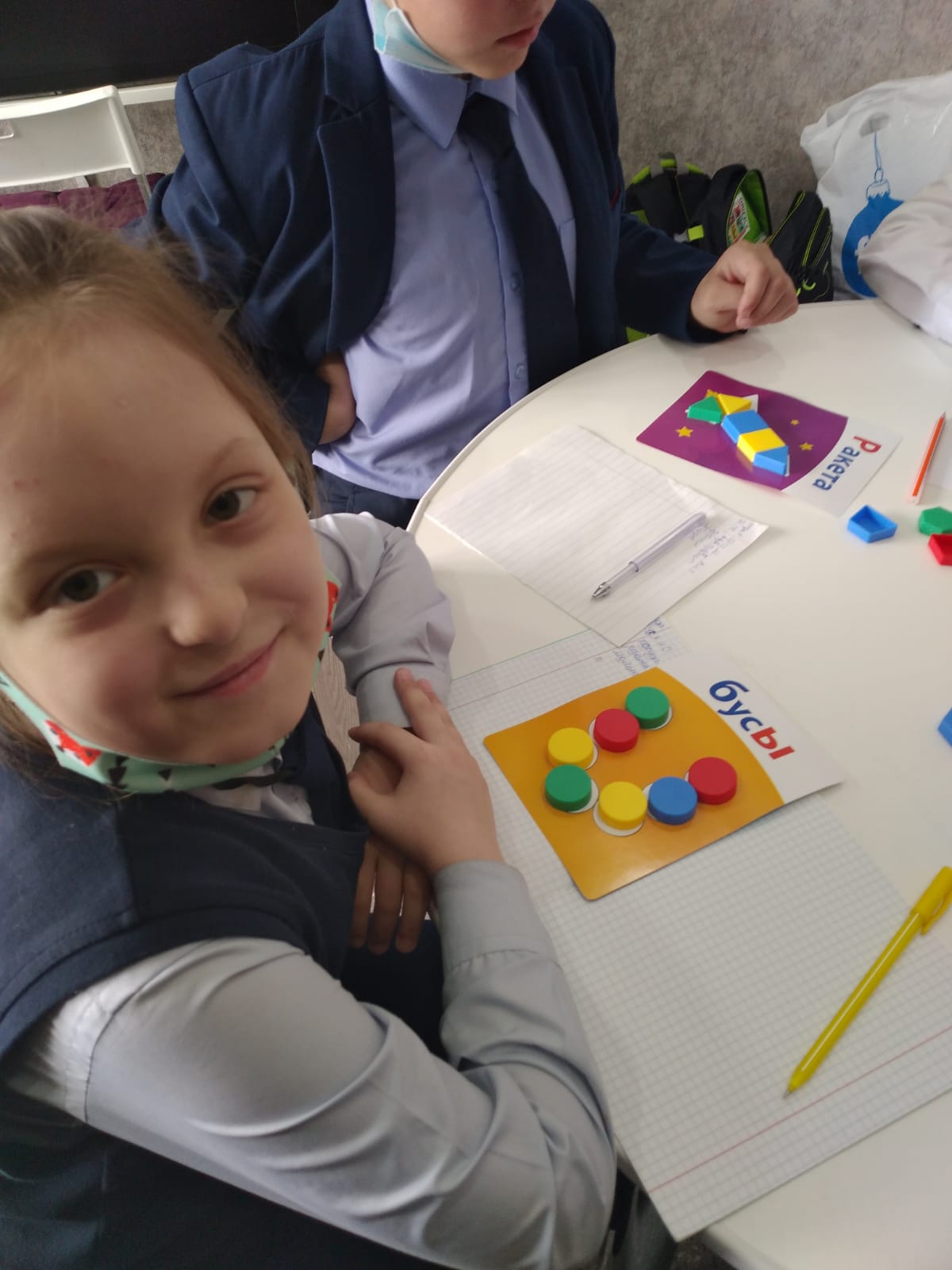 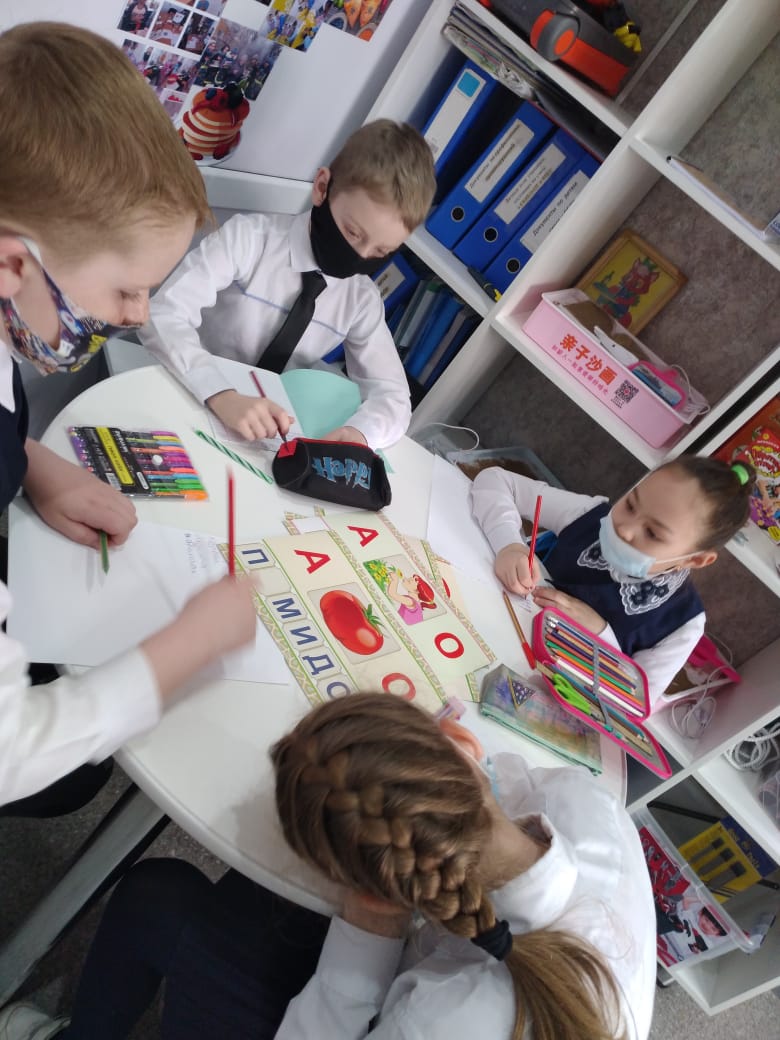 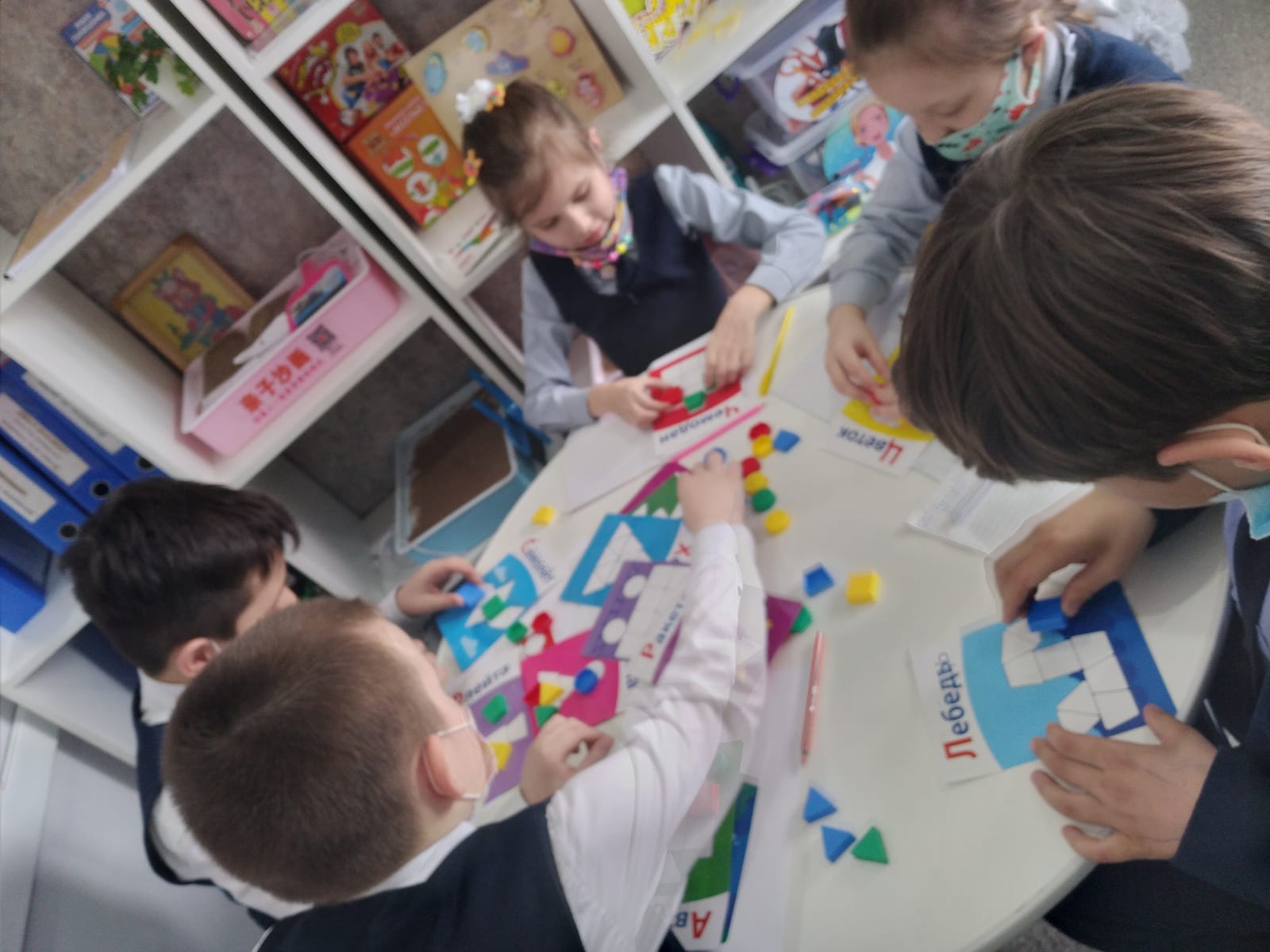 